HAVÁRIE VODY 16.2.2022Oznamujeme občanům, že z důvodu havárie nepoteče voda dnes od 8 do 13 hodin v těchto ulicích: Albrechtova, Tutova, Česká, Berkova, Ješkova, Soukenická a v části ulice Tyršovy a to od kruhového objezdu u sauny po ulici Jenečskou. 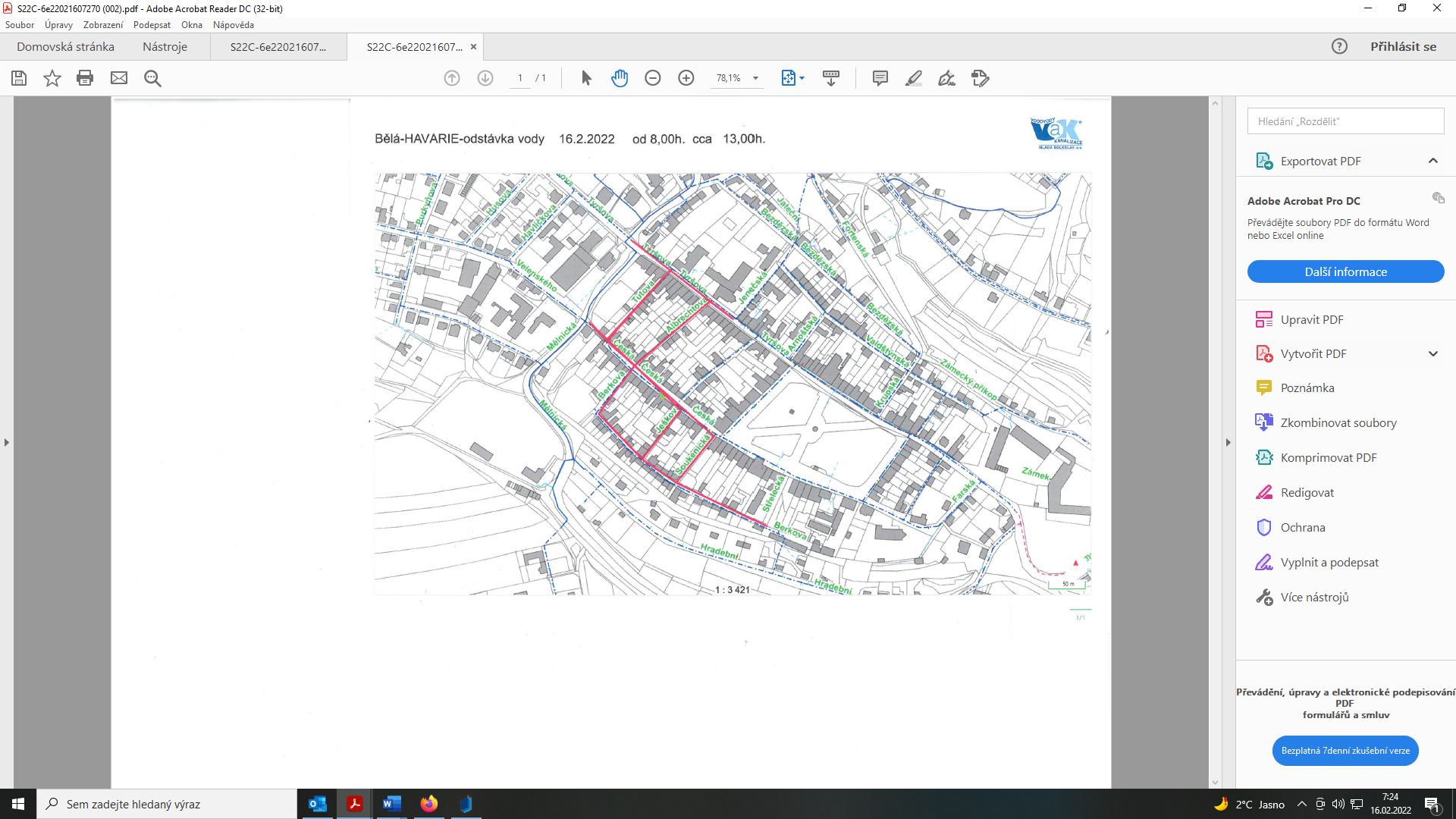 